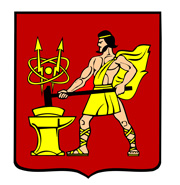 АДМИНИСТРАЦИЯ  ГОРОДСКОГО ОКРУГА ЭЛЕКТРОСТАЛЬ   МОСКОВСКОЙ   ОБЛАСТИПОСТАНОВЛЕНИЕ ___21.09.2018__ № ____866/9____О внесении изменений в Административный регламент по предоставлению муниципальной услуги «Предоставление в безвозмездное пользование имущества (за исключением земельных участков), находящегося в муниципальной собственности, без проведения торгов»	В соответствии с федеральными законами от 27.07.2010 № 210-ФЗ «Об организации предоставления государственных и муниципальных услуг», от 06.10.2003 № 131-ФЗ «Об общих принципах организации местного самоуправления в Российской Федерации», Порядком подачи и рассмотрения жалоб на решения и действия (бездействие) федеральных органов исполнительной власти и их должностных лиц, федеральных государственных служащих, должностных лиц государственных внебюджетных фондов Российской Федерации, государственных корпораций, наделенных в соответствии с федеральными законами полномочиями по предоставлению государственных услуг в установленной сфере деятельности, и их должностных лиц, организаций, предусмотренных частью 1.1 статьи 16 Федерального закона «Об организации предоставления государственных и муниципальных услуг», и их работников, а также многофункциональных центров предоставления государственных и муниципальных услуг и их работников,  утвержденным постановлением Правительства Российской Федерации от 16.08.2012 № 840, постановлением Администрации городского округа Электросталь Московской области от 18.05.2018 № 418/5 «О разработке и утверждении административных регламентов исполнения муниципальных функций и административных регламентов предоставления муниципальных услуг в городском округе Электросталь Московской области», Администрация городского округа Электросталь Московской области ПОСТАНОВЛЯЕТ: Внести  в  административный регламент   предоставления   муниципальной   услуги«Предоставление в безвозмездное пользование имущества (за исключением земельных участков), находящегося в муниципальной собственности, без проведения торгов», утвержденный постановлением Администрации городского округа Электросталь Московской области от 26.07.2017 № 516/7  следующее изменение:Пункт 29.18 административного   регламента   дополнить   абзацем      следующегосодержания: «Комитет имущественных отношений  сообщает Заявителю об оставлении жалобы без ответа в течение 3 рабочих дней со дня регистрации жалобы».	 2. Опубликовать настоящее постановление в газете «Официальный вестник» и разместить на официальном сайте городского округа Электросталь Московской области в сети «Интернет» - www.electrostal.ru.	3. Источником финансирования расходов размещения в средствах массовой информации настоящего постановления принять денежные средства, предусмотренные в бюджете городского округа Электросталь Московской области по подразделу 0113 «Другие общегосударственные вопросы» раздела 0100.	  4.  Назначить ответственным за предоставление муниципальной услуги заместителя Председателя Комитета имущественных отношений Администрации городского округа Электросталь Московской области Головину Е.Ю. 	5. Контроль за исполнением настоящего постановления возложить на заместителя Главы Администрации городского округа Электросталь Московской области И.Ю. Волкову.Глава городского округа                                                                                           В.Я. ПекаревРассылка: А.В. Федорову, И.Ю. Волковой,  Е.А Светловой, А.Д.Хомутову, С.А. Белоусовой, Е.Ю. Головиной, МФЦ, в прокуратуру, ООО «ЭЛКОД», в регистр муниципальных правовых актов,  в дело.